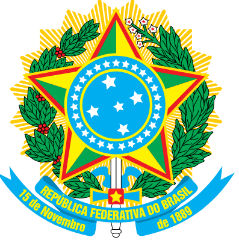 INSTITUTO FEDERAL DE EDUCAÇÃO, CIÊNCIA E TECNOLOGIA DO CEARÁATA DE REUNIÃOATA DE REUNIÃO DO Núcleo Docente Estruturante (N.D.E.) DO CURSO DE ENGENHARIA MECATRÔNICA  26/09/2022 às 16:00h|  Pedro PedrosaPedro Pedrosa Reboucas Filho SIAPE: 2726212Daniel Xavier Gouveia SIAPE:  1187584Rogerio da Silva Oliveira SIAPE: 1289945Márcio Daniel Santos Damasceno SIAPE: 1188219NDE curso Tecnólogo Mecatrônica IndustrialPauta da ReuniãoInserção da Curricularização da extensão no curso de Engenharia Mecatrônica.RelatoNo dia 22 de setembro de dois mil e vinte dois , às dezesseis horas, reuniu-se o N.D.E. do Curso de Bacharelado em Engenharia de Mecatrônica do Departamento de Indústria do IFCE - Campus de Fortaleza, em reunião ordinária convocada e presidida pelo Presidente do NDE, Professor Pedro Pedrosa Reboucas Filho em conjunto com os membros do NDE curso Tecnólogo Mecatrônica Industrial para apresentação da proposta de curricularização da extensão pelo Prof. Edson da Silva Almeida.O Palestrante  relatou as possibilidades de ofertas extensionistas dentro do curso, suas formas de implantação no curso.Informou ainda que na oferta de atividades extencionistas, os alunos são os protagonistas da ação.Após a palestra, alguns ouvintes manifestaram preocupação referente aos custos para promover a extensão, segurança e transporte dos alunos .Foi informado que futuramente essas questões seriam esclarecidas.Em seguida, o presidente  deu por encerrada a sessão agradecendo a presença de todos. Nada mais havendo a tratar, foi lavrada a presente ata, relatando os fatos acontecidos.Assina a presente ata o Presidente do NDE do Curso de Engenharia Mecatrônica e os membros do refertido Núcleo .